Norges speiderforbund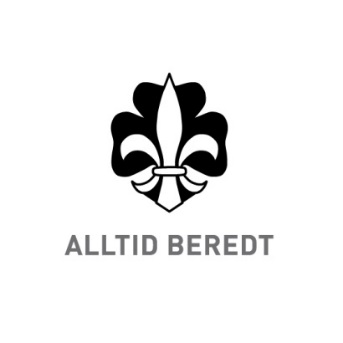 Statutter for Norges speiderforbunds lederfondFondet er opprettet ved Norsk Speiderpikeforbunds 10-årsjubileum i 1931 ved gaver fra forbundets ledere. 

Andre midler kan overføres til fondet og disponeres etter statuttene. 
Fondet nyttes til lederutdannelse og lederutvikling i Norges speiderforbund. 

Stipend kan søkes av enkeltpersoner som ønsker å delta på kurs som gir personlig utvikling. 

Søknader som gjelder Trekløver-Gilwell og Ledertrenerkurset i Norge vil bli prioritert. Fondets midler anbringes på betryggende måte. Fondets regnskap føres i Norges speiderforbunds regnskap. Fondets kapital er urørlig. 

2/3 av fondets renteavkastning kan nyttes hvert år. 1/3 tillegges kapitalen. 

Såfremt den disponible avkastningen ikke nyttes, overføres resten til rentekonto og kan tillegges etterfølgende års disponible renter ved utdelingen av stipender. Regler for søknad:
 Søkeren er den enkelte speiderlederen. Gruppe, krets og korps har ikke anledning til å søke på vegne av den enkelte speiderlederen. Søkeren skal først ha søkt om stønad hos gruppe, krets, korps, kommune og andre instanser. Søknad attesteres av gruppeleder og kretsleder/korpssjef. Kurset må være gjennomført før støtten utbetales. Når det gjelder Trekløver-Gilwell må oppfølgingshelgen også være gjennomført, og når det gjelder Ledertrenerkurset må helg 2 også være gjennomført. Ved søknad om støtte fra Lederfondet benyttes eget søknadsskjema. Utgifter skal dokumenteres. Kopi av kvittering for betalt kursavgift og evt. billetter/reiseutgifter legges ved søknad. Søknad sendes til forbundskontoret innen 1. desember hvert år. Alle søknader til Lederfondet behandles på dette tidspunkt. Stønad fra Lederfondet dekker ikke hele søknadssummen og er avhengig av antall mottatte søknader og disponibel renteavkastning. Vedtatt av Speiderstyret 26. november 1995Revidert av Speiderstyret 18. desember 2012